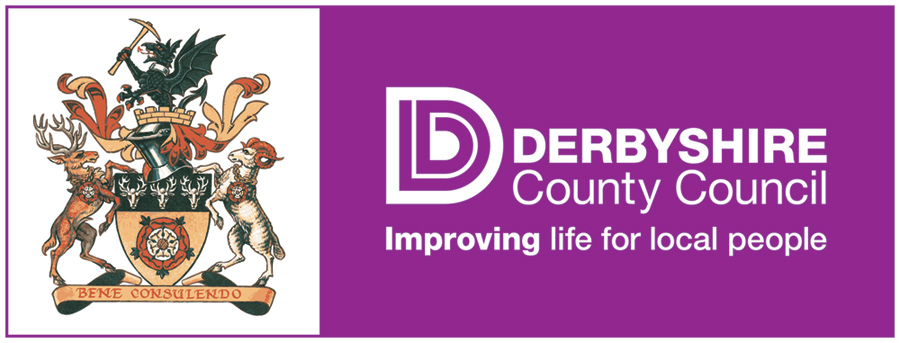 FEDERATION OF PENNY ACRES AND WIGLEY PRIMARY SCHOOLWRITTEN CALCULATIONS POLICYBackground to the policyThis policy represents the changes in the Primary Mathematics curriculum. Children are encouraged to reach Mastery in mathematics for their Year group, by using a range of concrete, pictorial and abstract approaches, before understanding a formal written approach. The approaches in this policy are a collective approach – a teacher will decide which approach(es) to use for their pupils each year to gain mastery.This calculations policy uses the themes and ideas from the White Rose Maths Hub, adapted to suit the learning needs to the children at Penny Acres and Wigley Federation.We also believe that it is essential to use the correct terminology and language to gain Mastery and Greater Depth in mathematics. It also can be used to provide a rationale to parents on the how we teach mathematics.Year 1 Addition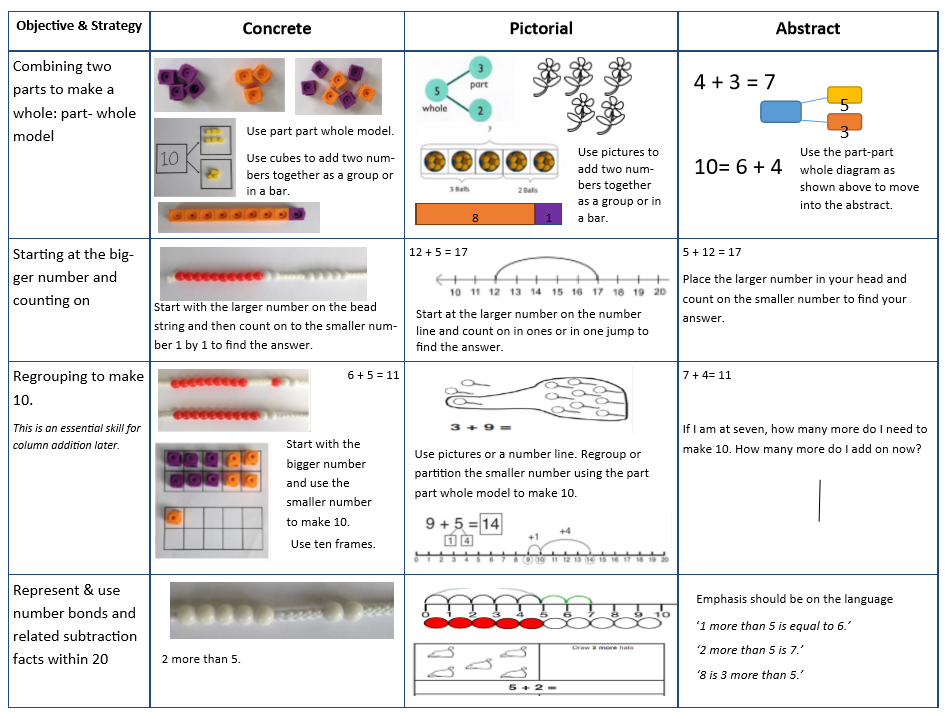 Year 2 – Addition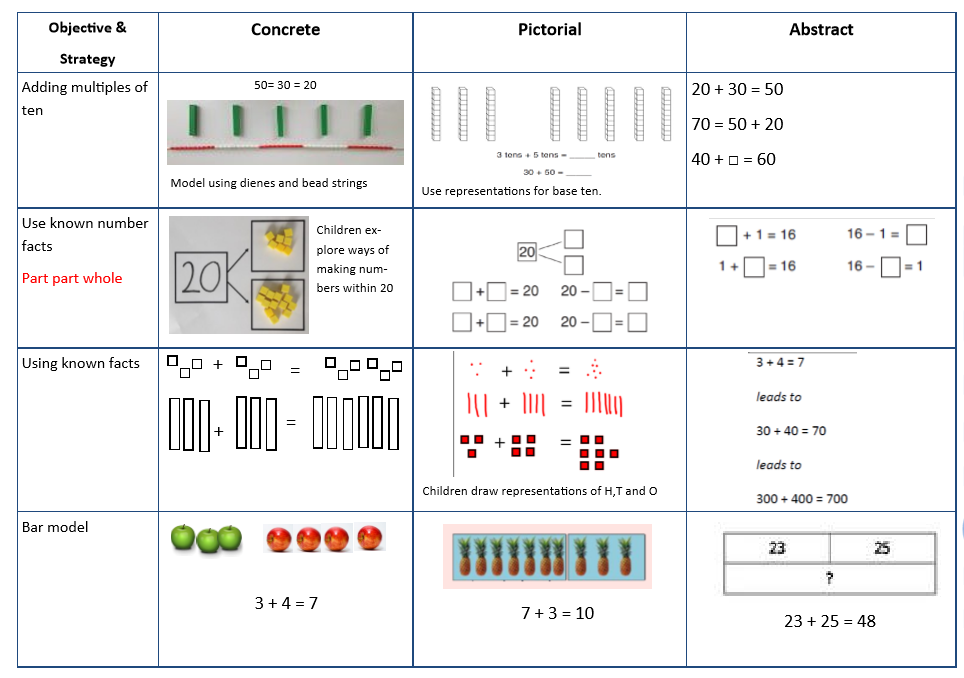 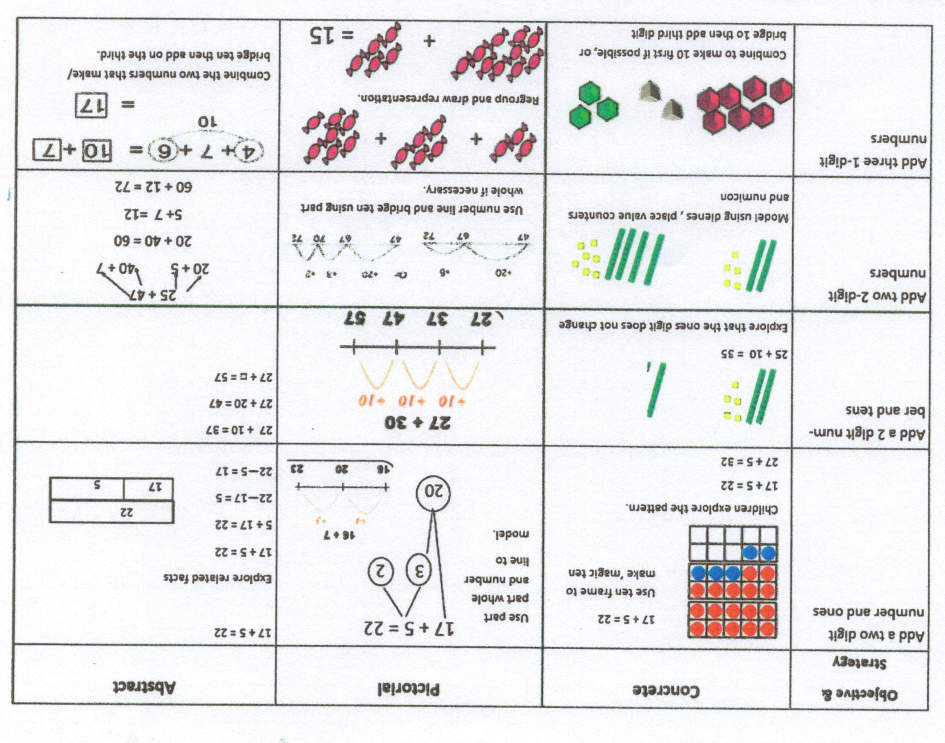 Year 3 – Addition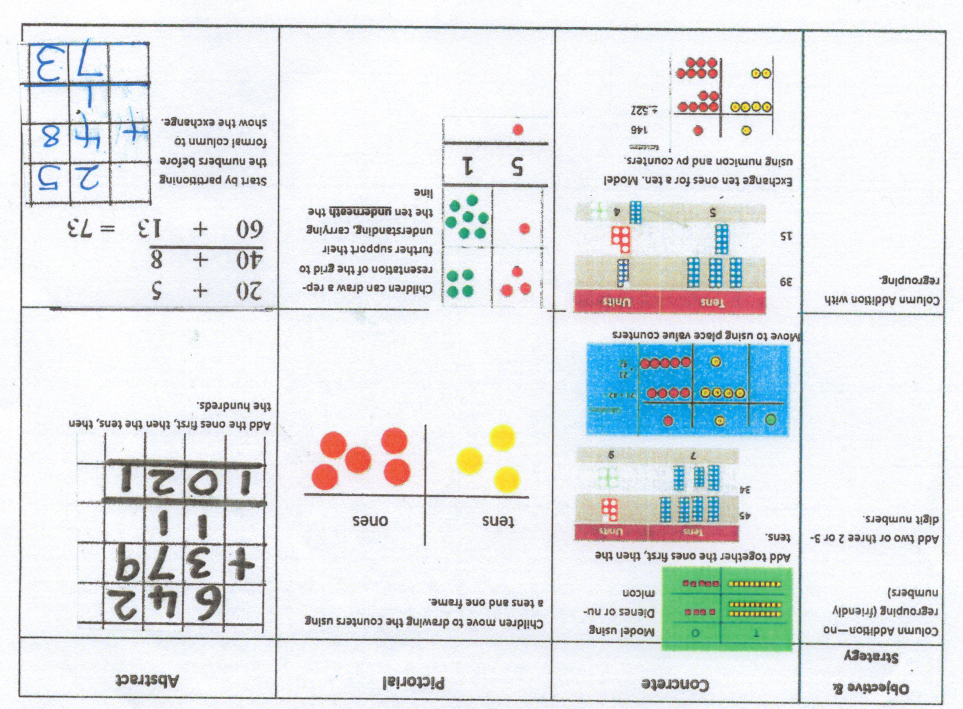 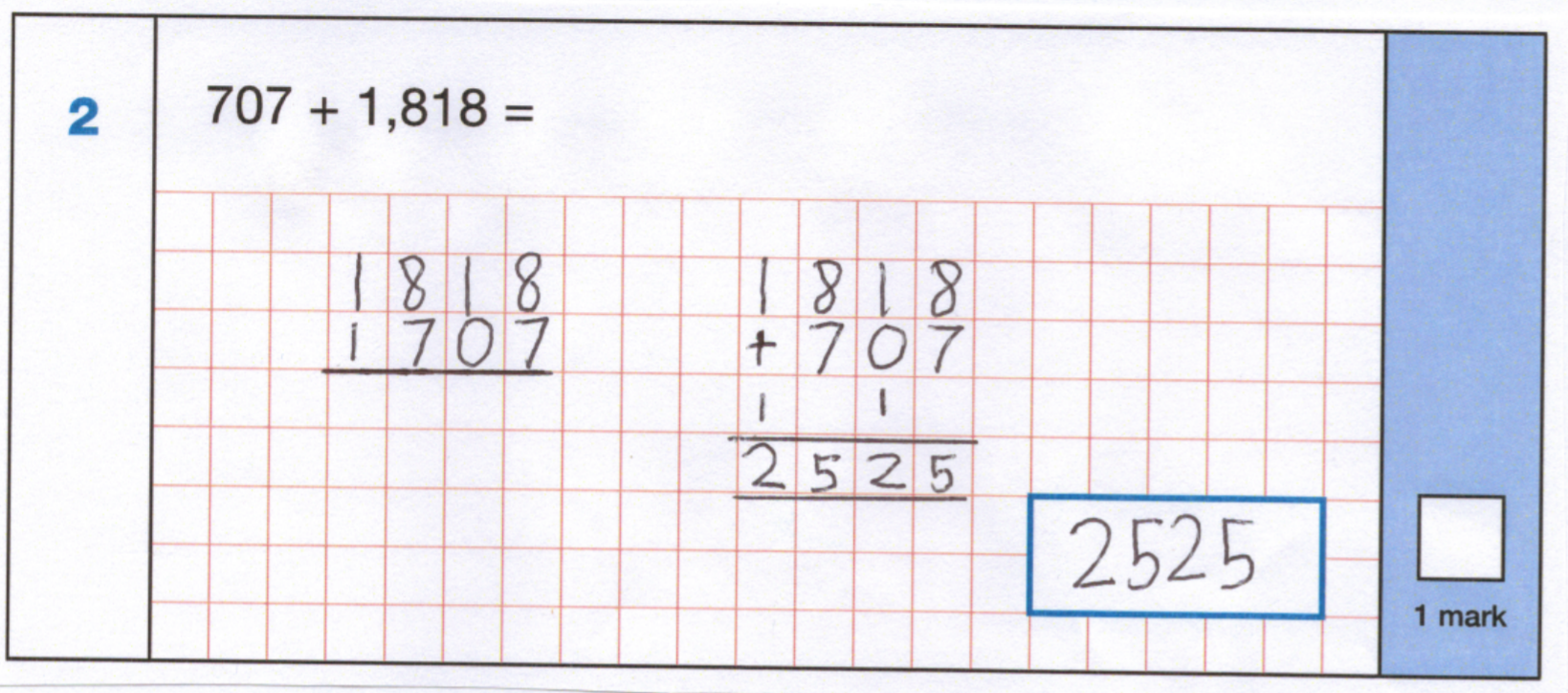 Years 4-6 – Addition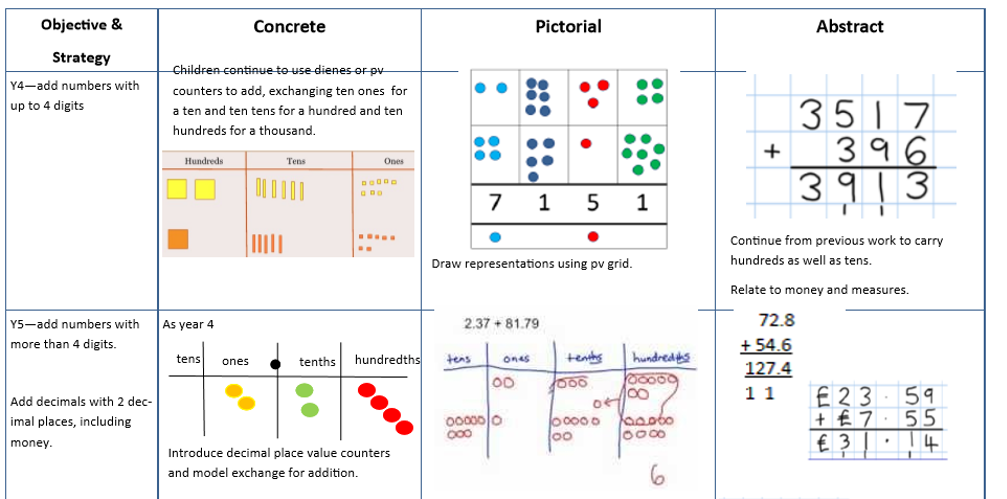 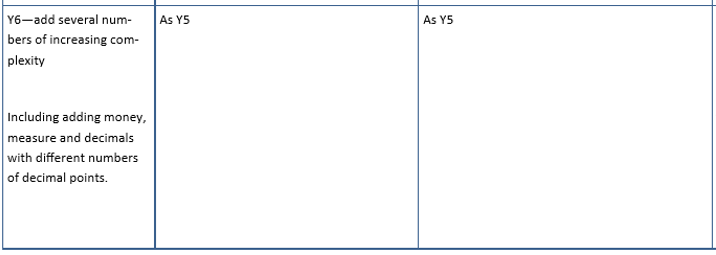 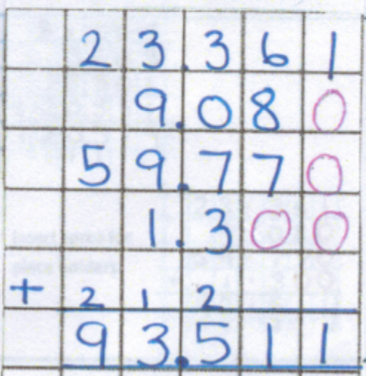 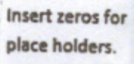 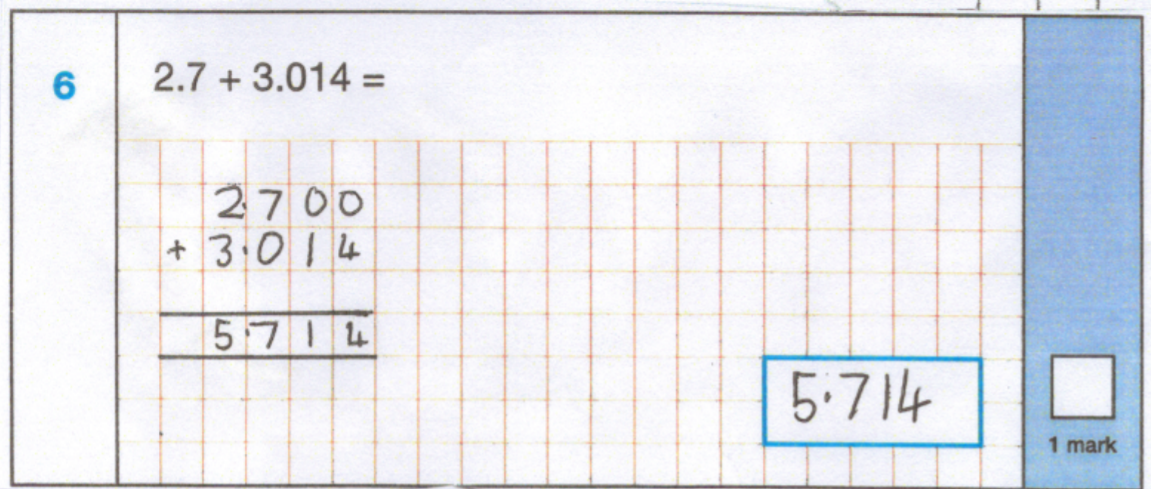 Year 1 – Subtraction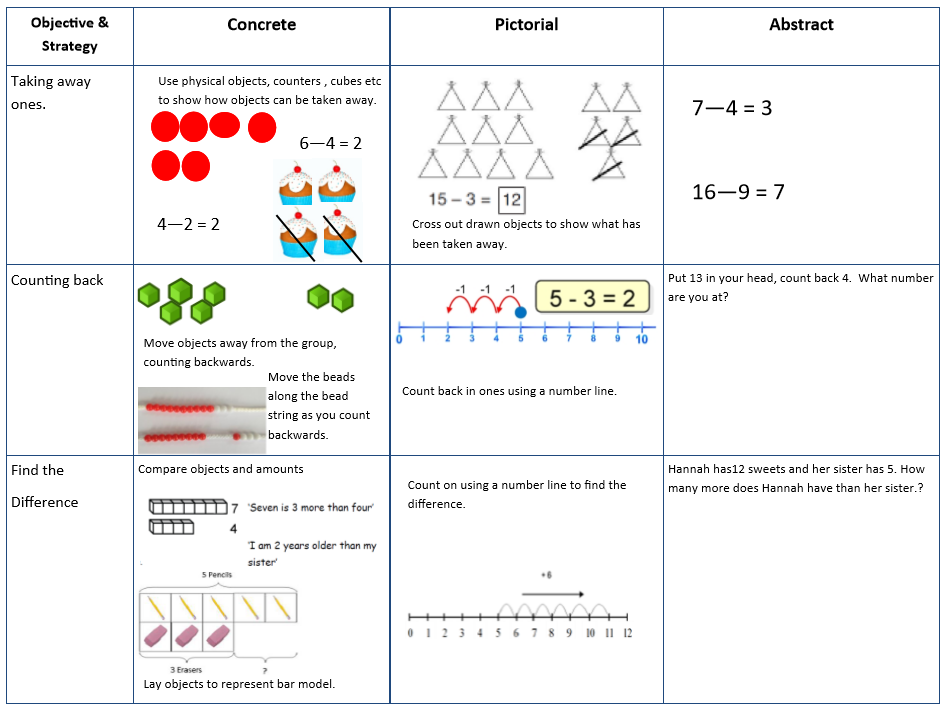 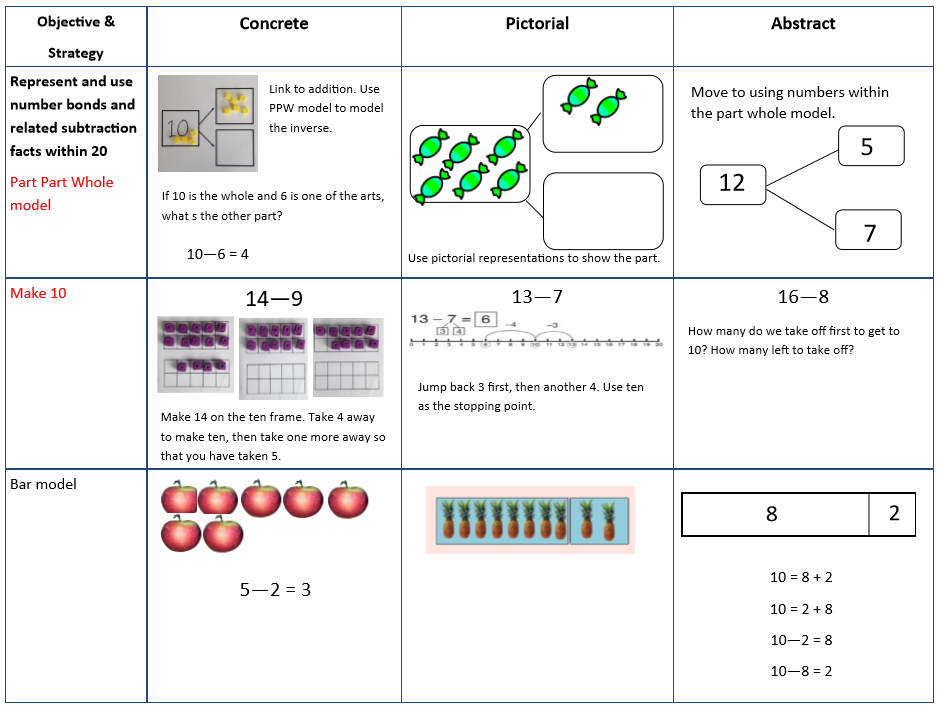 Year 2- Subtraction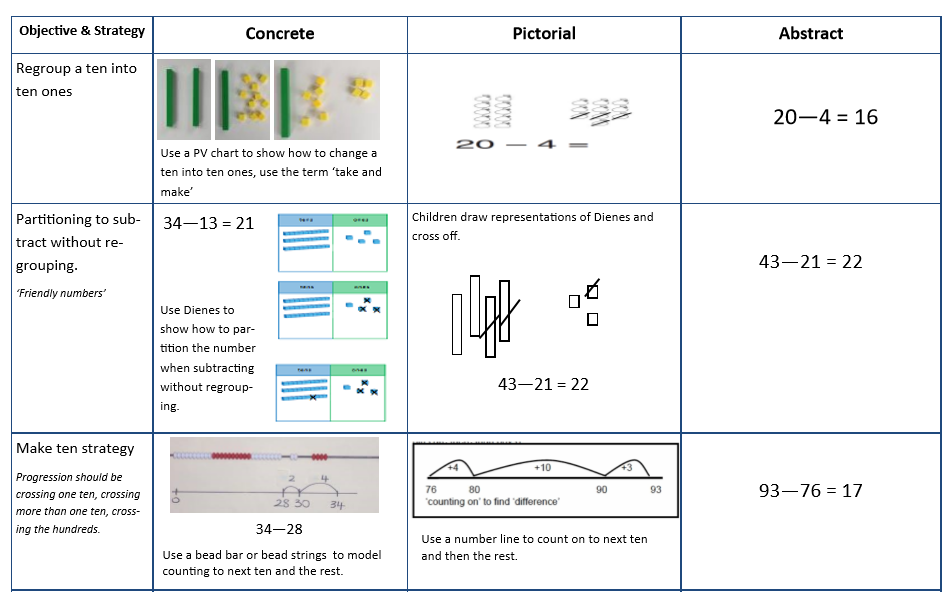 Year 3 Subtraction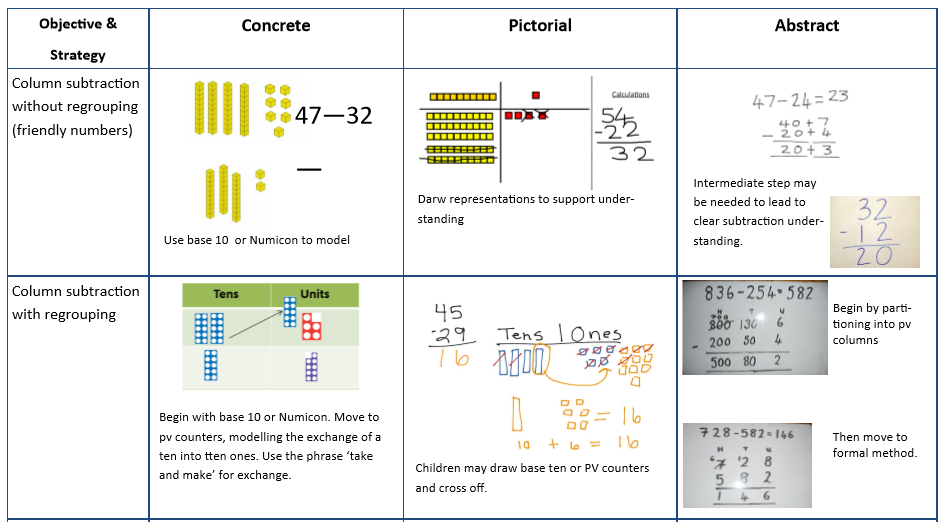 Year 4-6 – Subtraction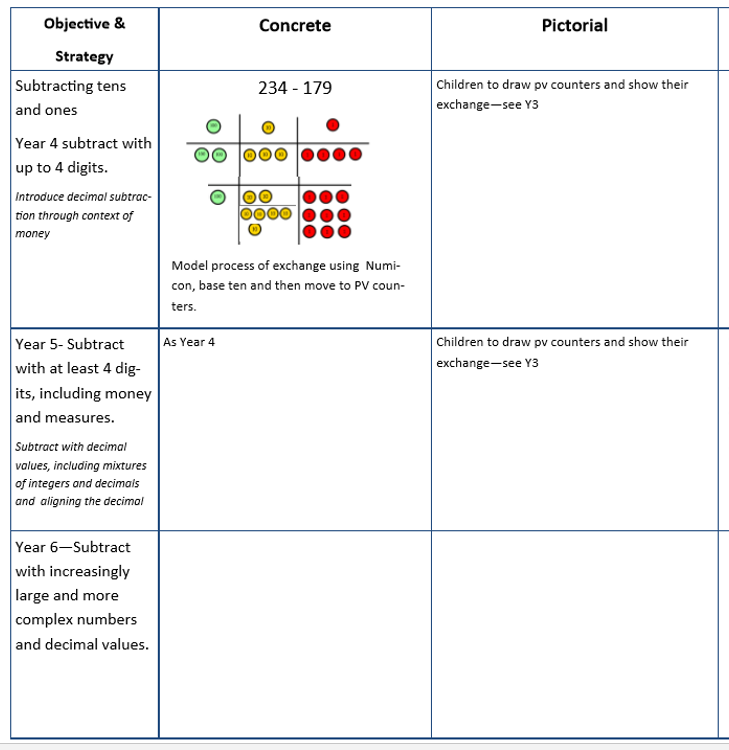 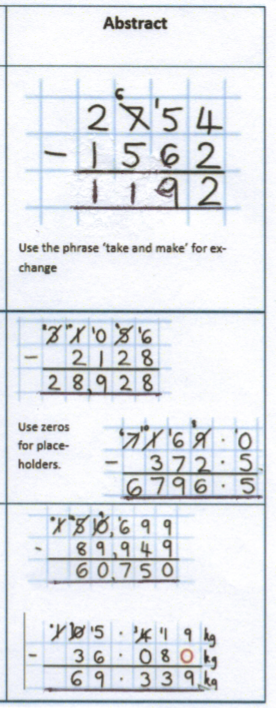 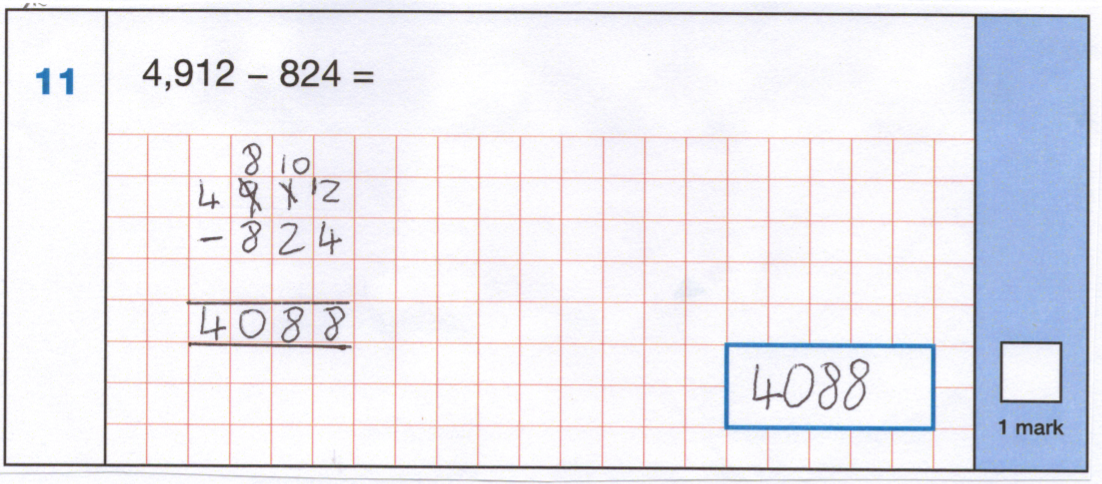 Year 1 – Multiplication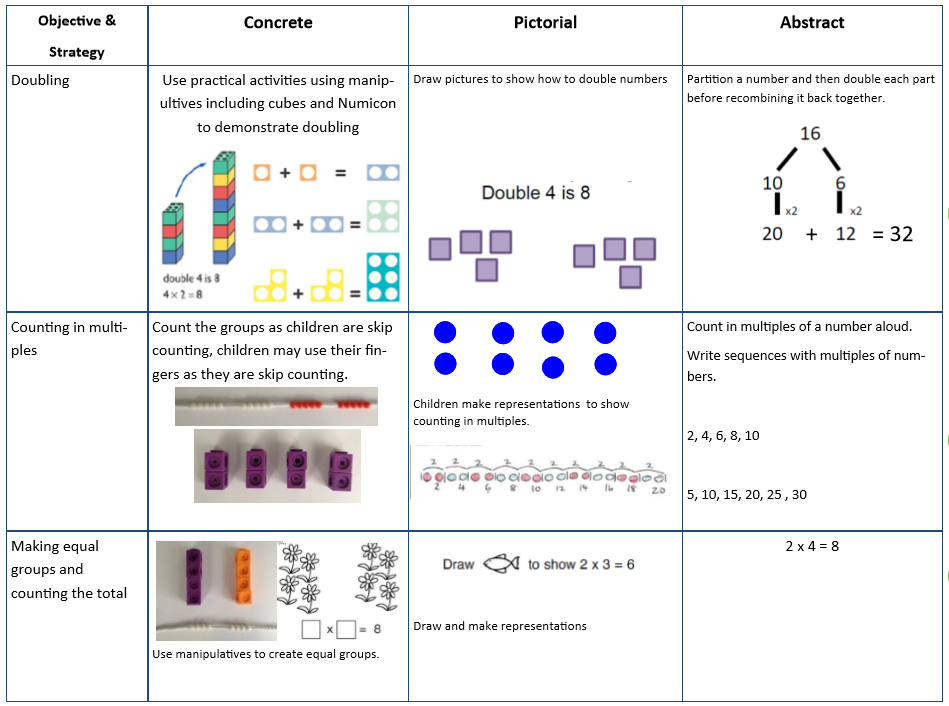 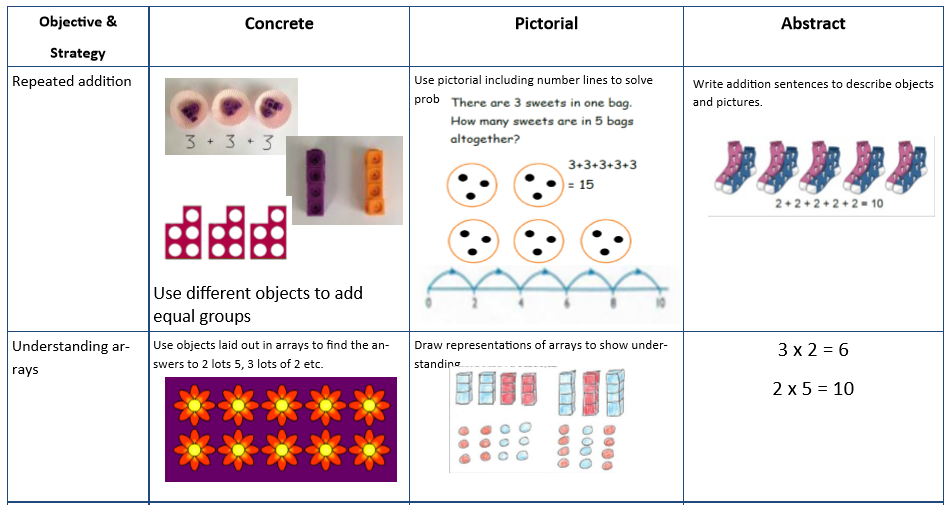 Year 2 – Multiplication 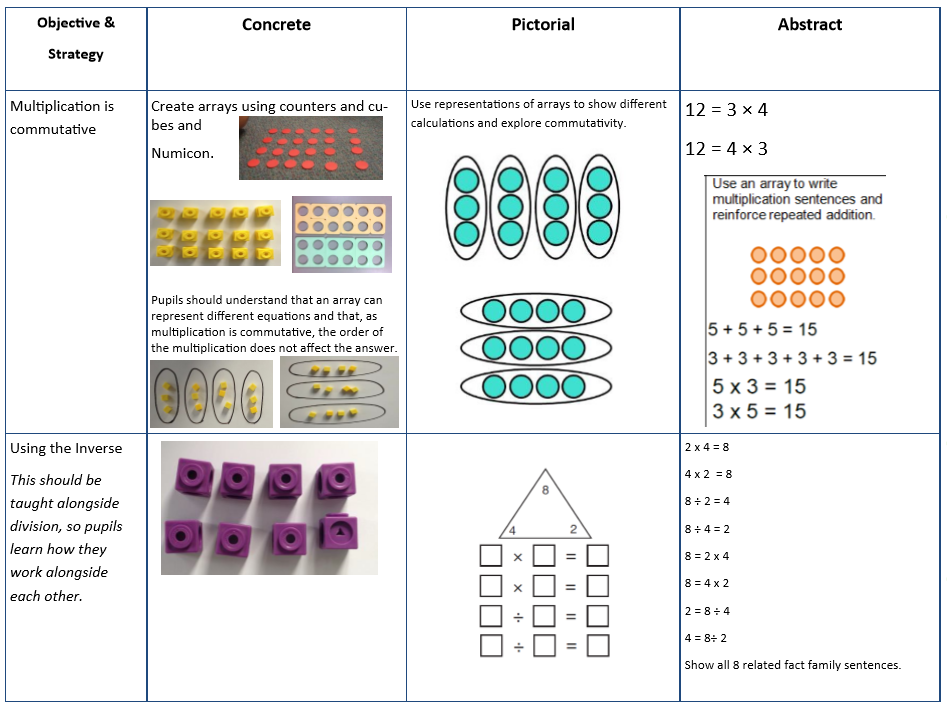 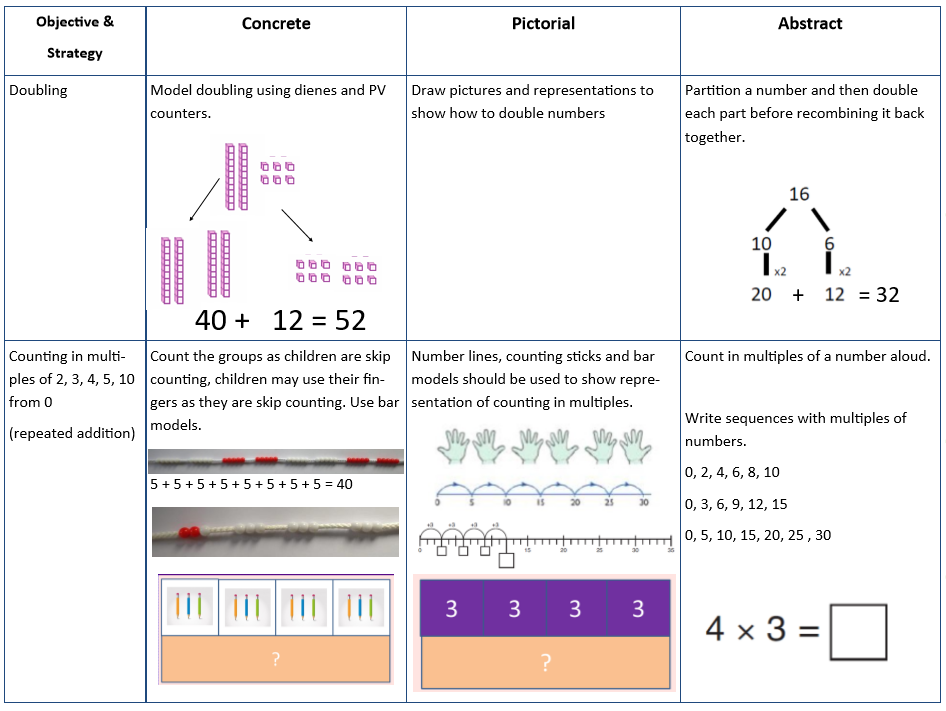 Year 3 – Multiplication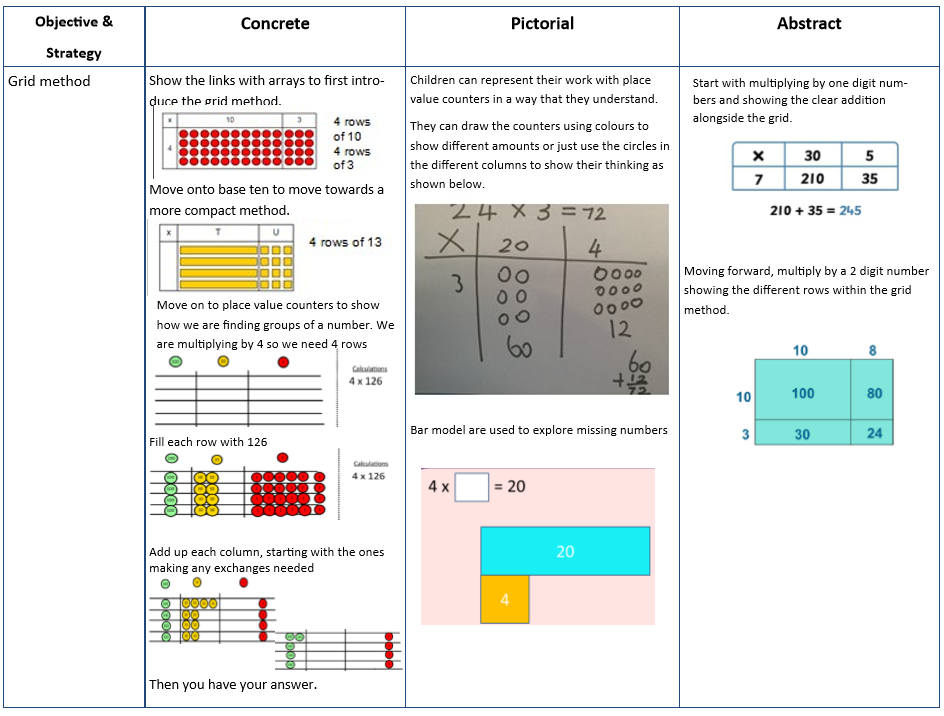 Year 4 – Multiplication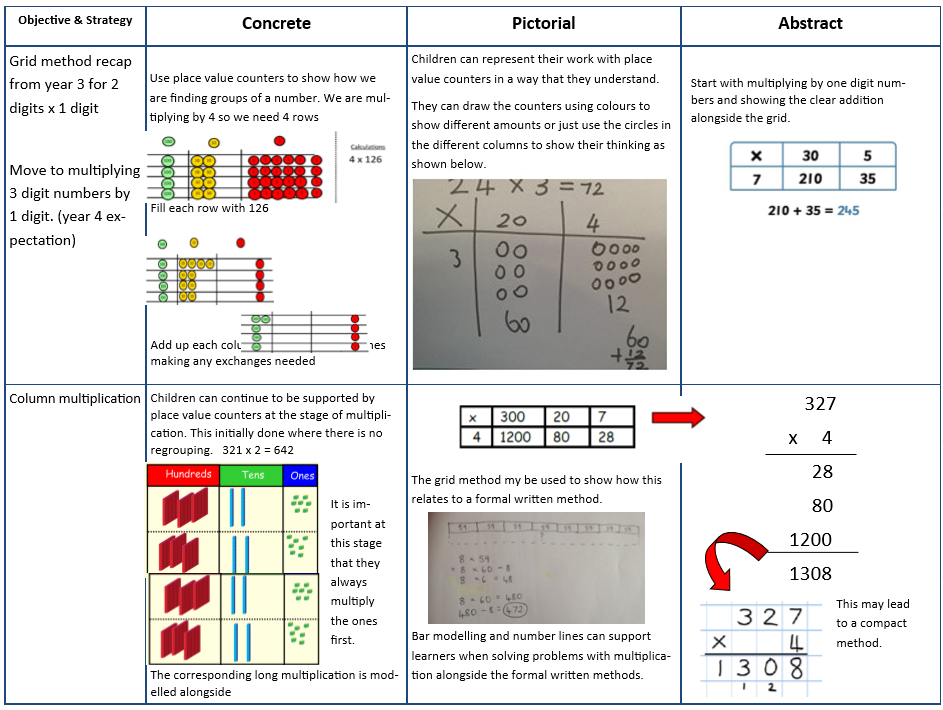 Years 5 and 6 Multiplication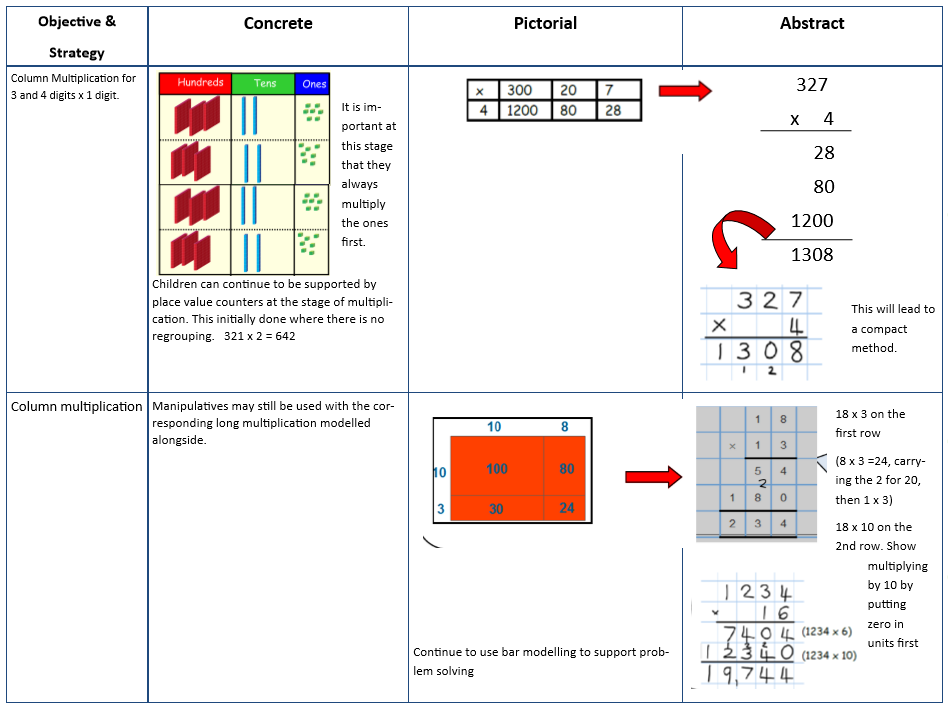 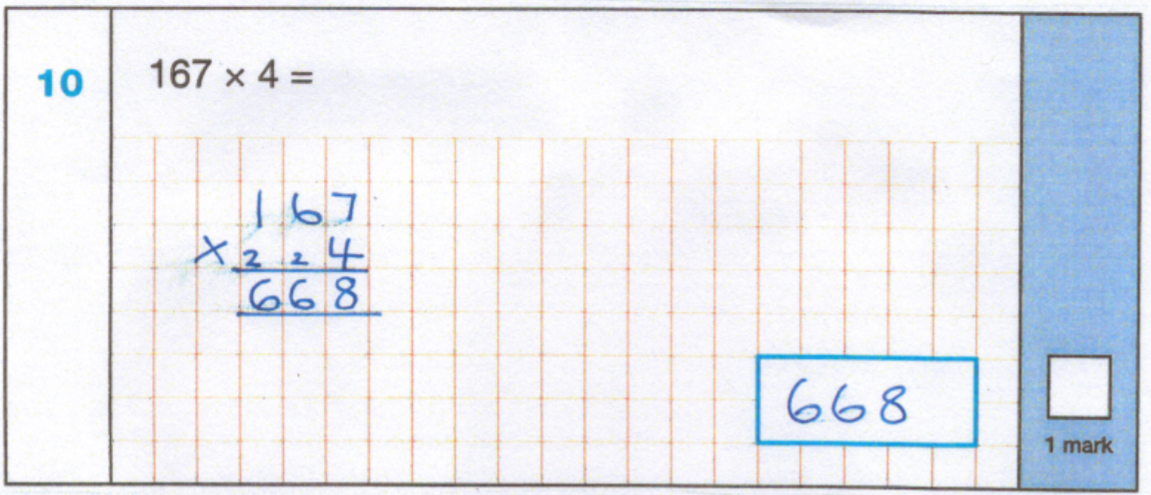 Year 6 Multiplication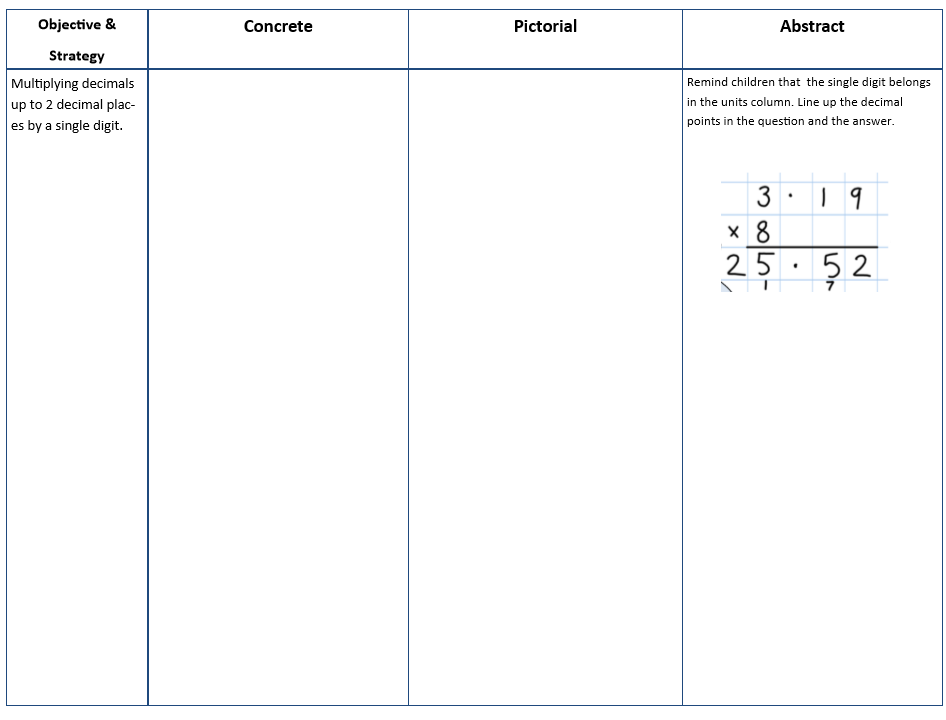 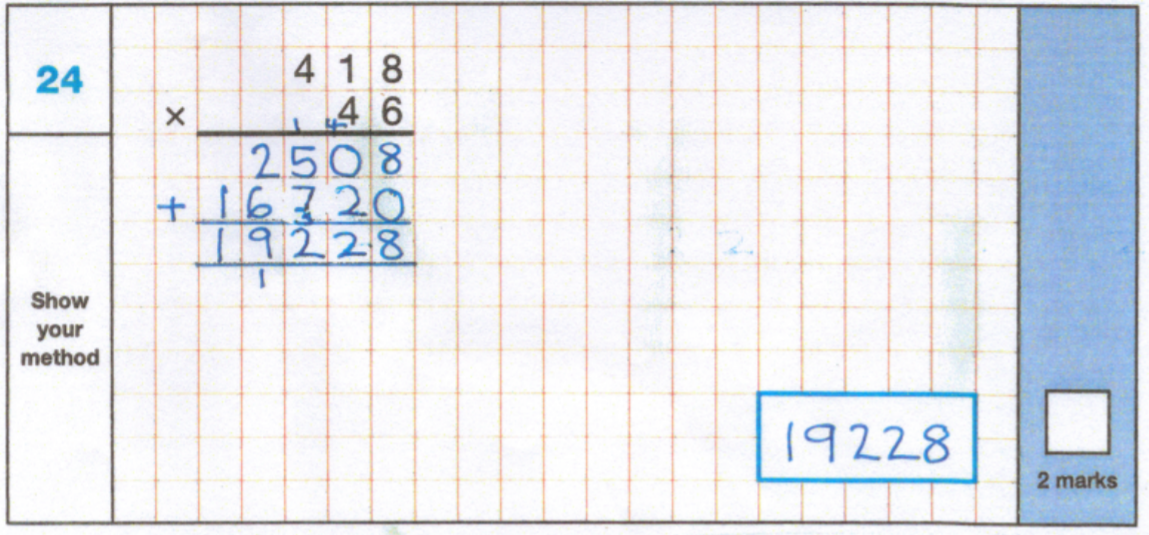 Year 1 – Division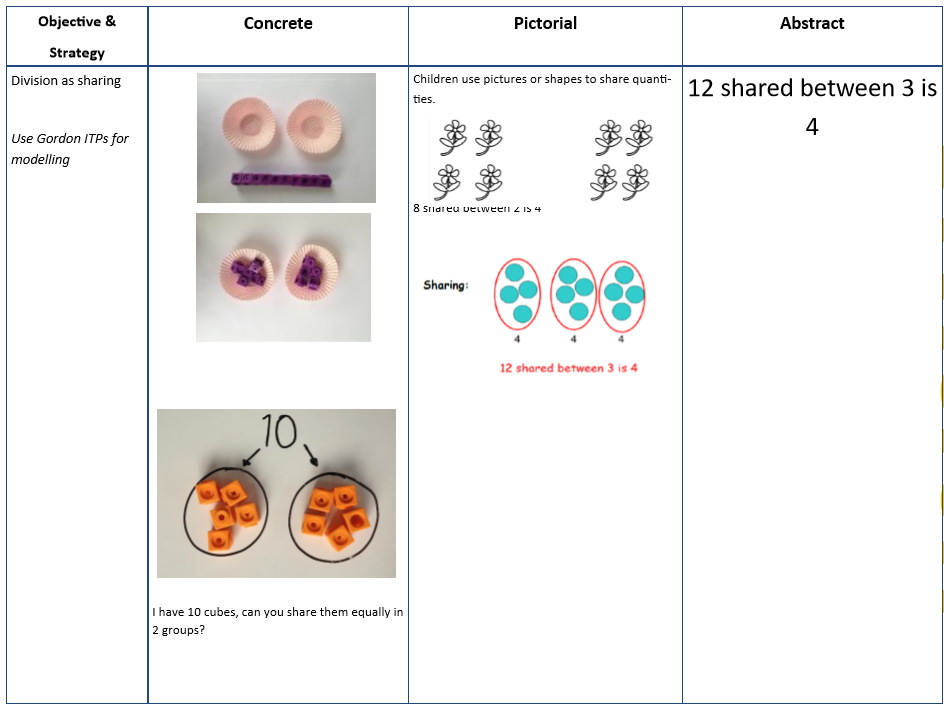 Year 2 – Division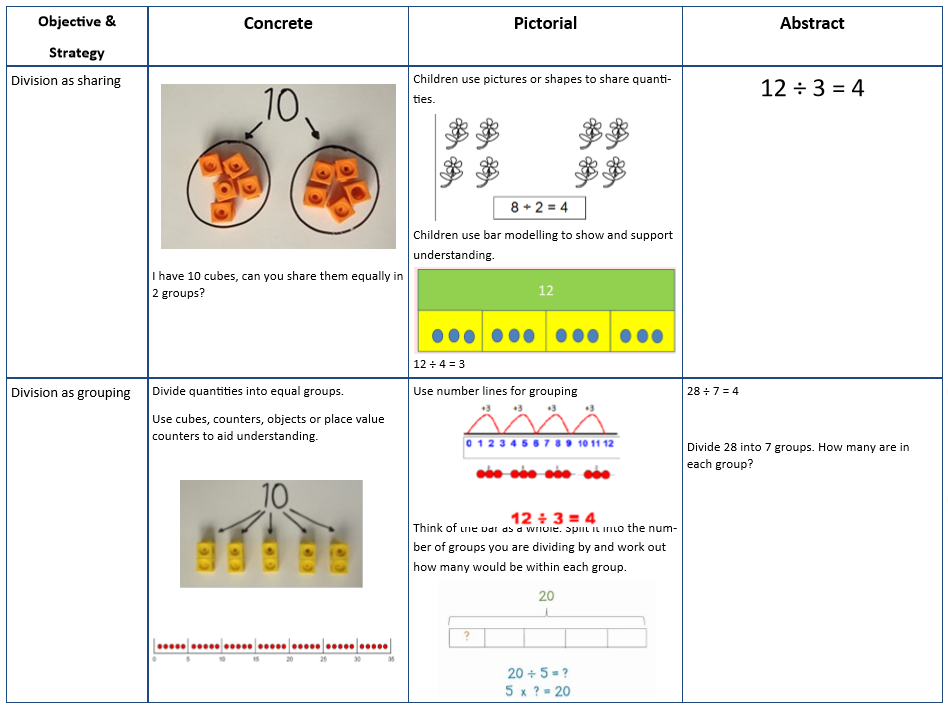 Year 3 – Division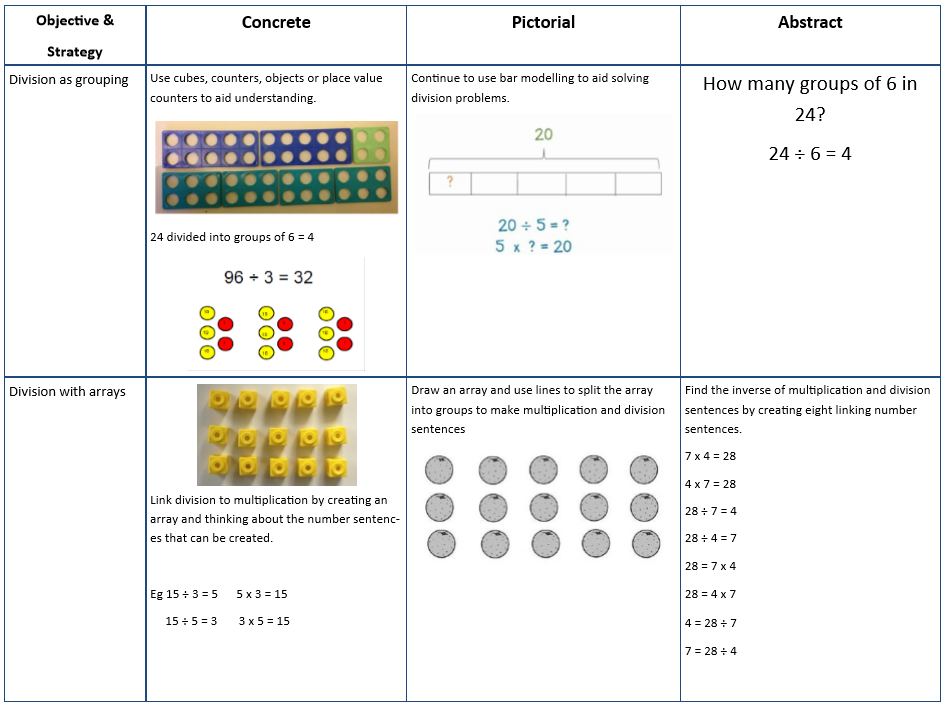 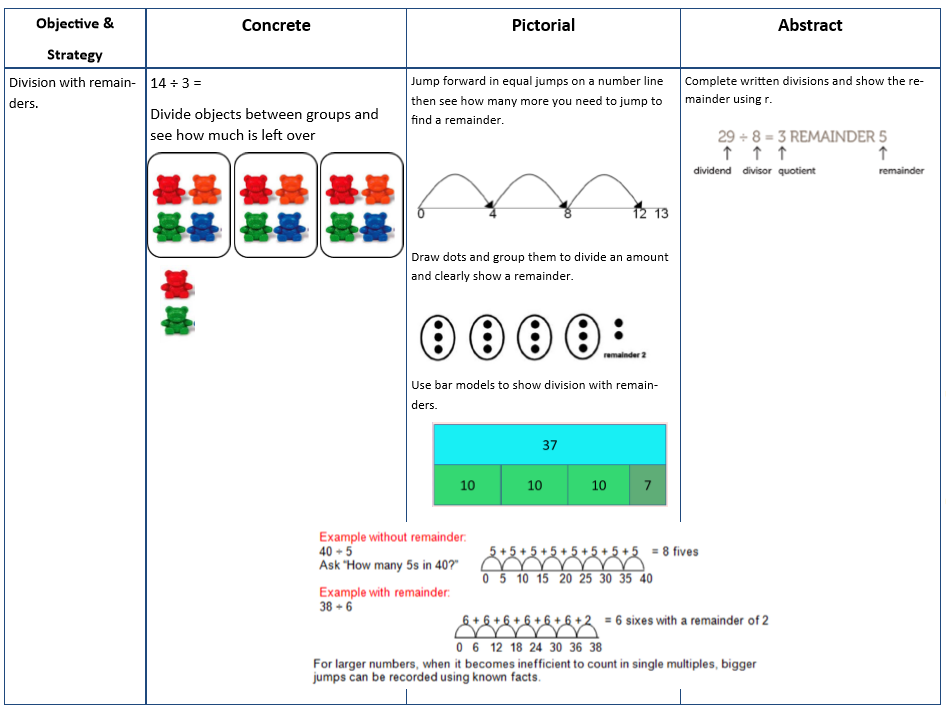 Years 4-6 Division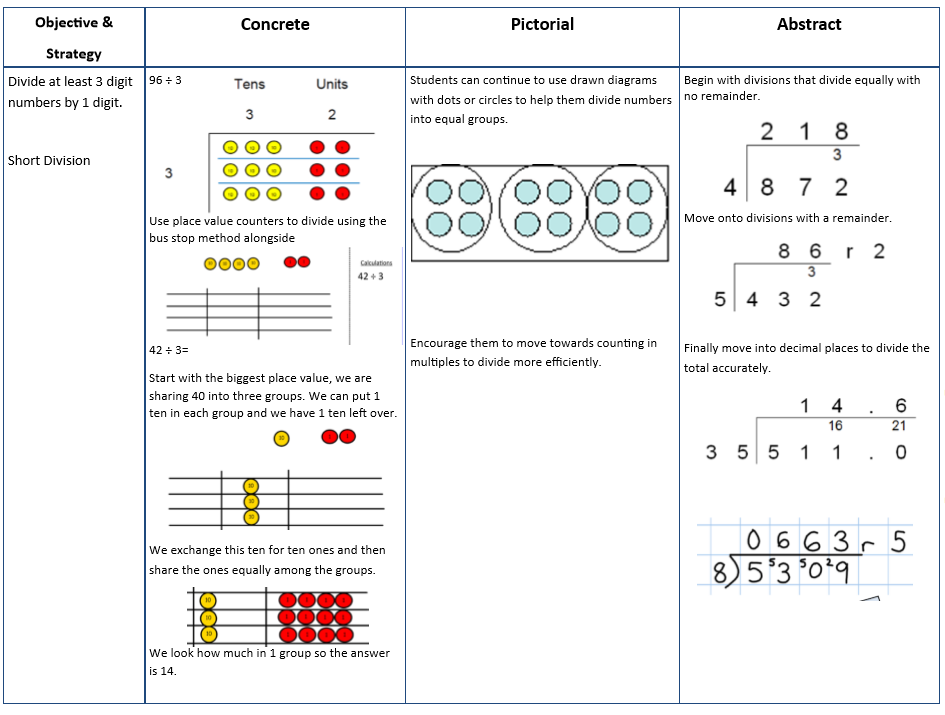 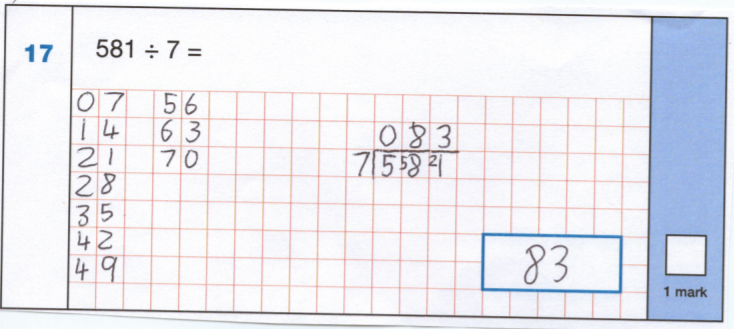 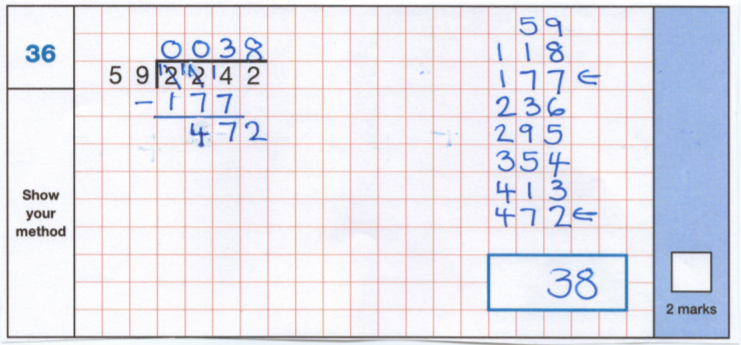 Year 6 – Division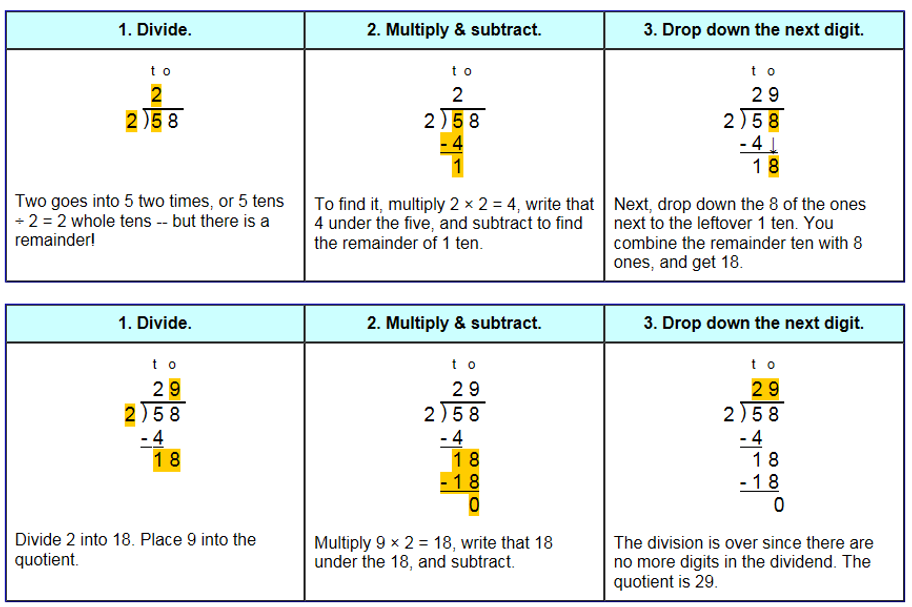 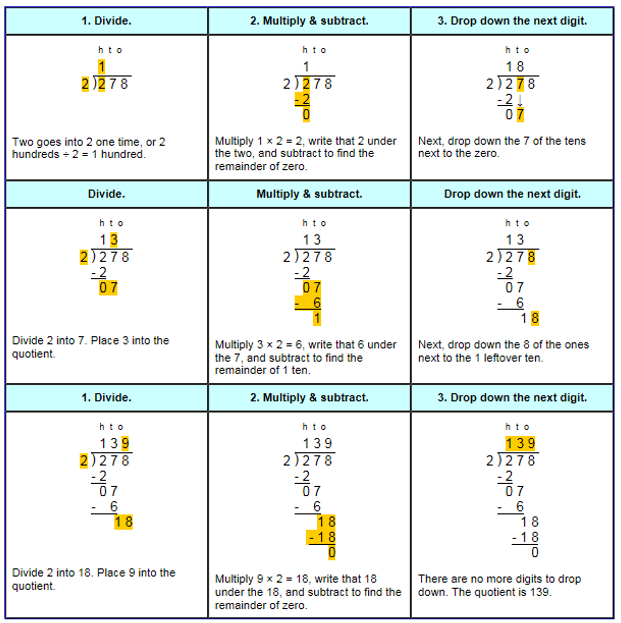 Adding fractionsYear 3 and 4Year 5Year 6Subtracting fractionsYear 4 Year 5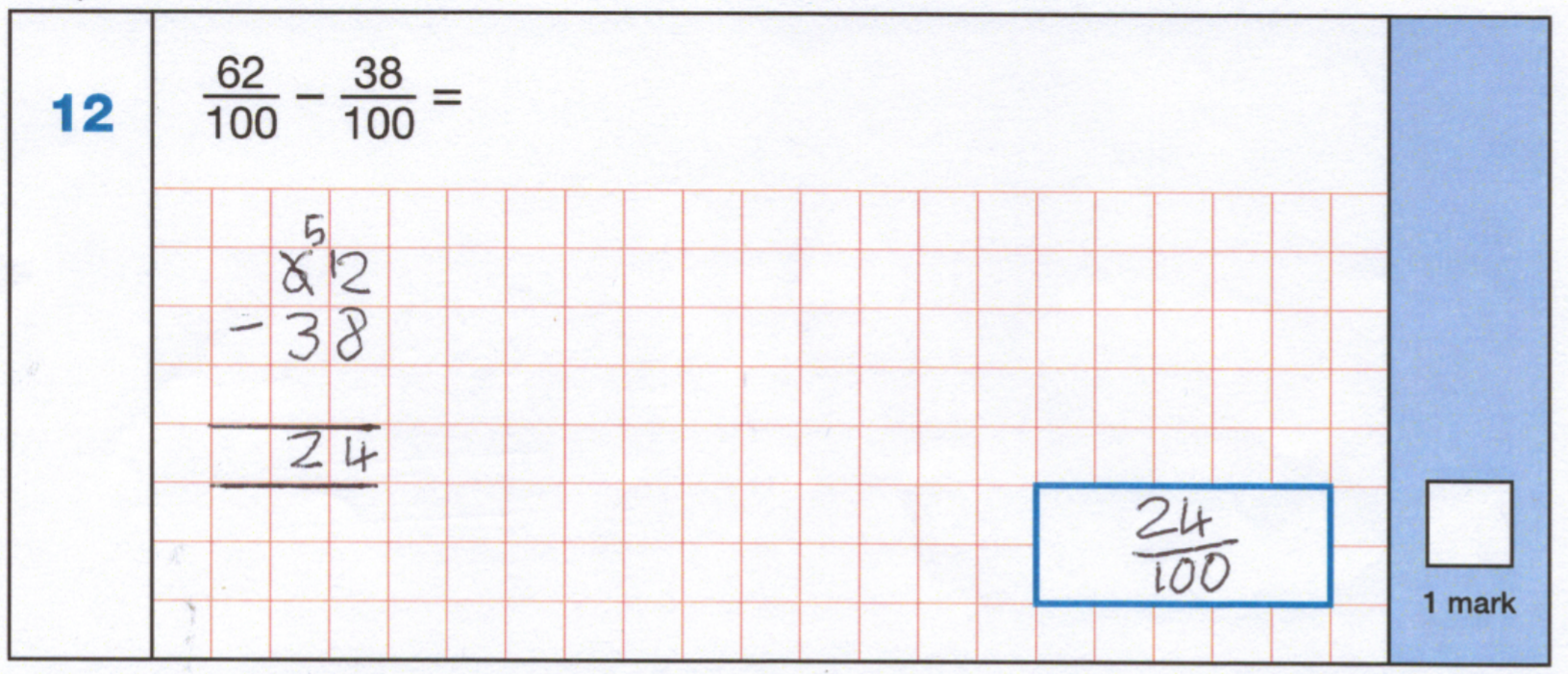 Year 6Multiplying fractionsYear 5Year 6Dividing fractionsYear 6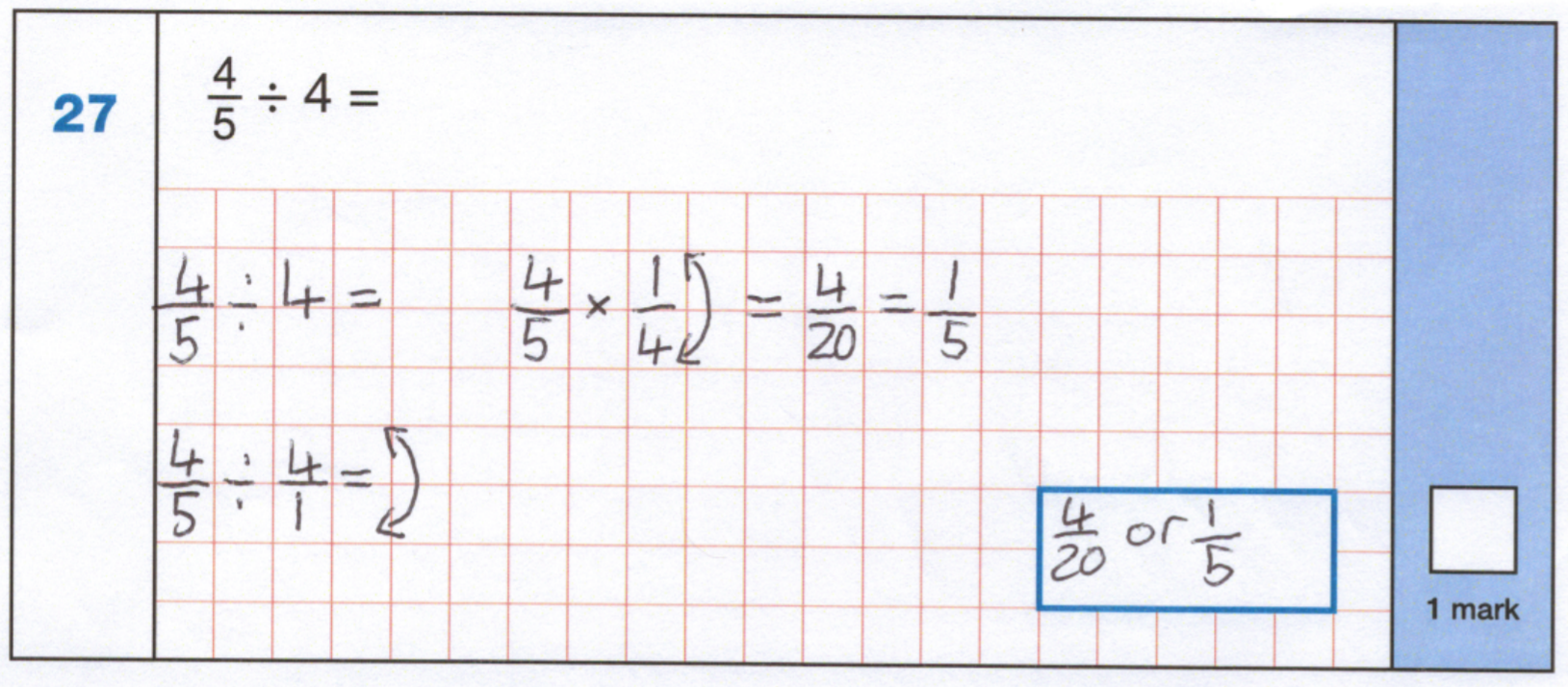 Penny Acres and Wigley Federation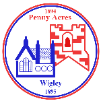 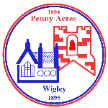 Mathematical LanguageReceptionPlace Value/Numberzero, ones, tens, digit, the same number as, as many as, more, larger, bigger, greater, fewer, smaller, less, fewest, smallest, least, most, biggest, largest, greatest, one more, ten more, one less, ten less, compare, order, size, first, second, third, fourth, fifth, sixth, seventh, eighth, ninth, tenth, last, last but one, before, after, next, between, count up to, count on from, count in ones, twos, fives, tens, few pattern, pair,Estimatingguess, how many, estimate, nearly, close to, about the same as, just over, just under, too many, too few, enough, not enoughAddition and Subtractionadd, more, and, make, sum, total, altogether, double, one more, two more …ten more, how many more to make...? how many more is… than …? how much more is…? take away, how many are left/left over? how many have gone? One less, two less…ten less, how many fewer is… than…? How many less is…? difference betweenMultiplication and Divisionsharing, doubling, halving, number patterns, Fractionsparts of a whole, half, quarter,Measurementmeasure, size, compare, guess, estimate, enough, not enough, too much, too little, too many, too few, nearly, close to, about the same as, just over, just under, Lengthmetre, length, height, width, long, short, tall, high, low, wide, narrow, thick, thin, longer, shorter, taller, higher, far, near, closeWeightweigh, weighs, balances, heavy, light, heavier than, lighter than, heaviest, lightest, scalesMoneymoney, coin, penny, pence, pound, price, cost, buy, sell, spend, spent, payTimeTime, Monday…Sunday, day, week, birthday, holiday, morning, afternoon, evening, night, bedtime, dinnertime, playtime, today, yesterday, tomorrow, before, after, next, last, now, soon, early, late, takes longer, takes less time, hour, clockProperties of shapesshape, pattern, flat, curved, straight, round, hollow, solid, sort, make, build, draw, size2D shape – corner, side, rectangle, square, circle, triangle3D shape – face, edge, cube, conePosition and directionover, under, above, below, top, bottom, side, on, in, outside, inside, around, in front, behind, front, back, beside, next to, opposite, apart, between, middle, edge, corner, direction, left, right, up, down, forwards, backwards, sideways, across, next to, close, near, far, along, through, to, from, towards, away from, movement, slide, roll, turn, stretch, bend, whole turn, half turnStatisticscount, sort, group, set, listYear 1Place Valuenumber, none, zero one, two, three, four, five, six, seven, eight, nine, ten, eleven, twelve, thirteen, fourteen, fifteen, sixteen, seventeen, eighteen, nineteen, twenty, count, one more, one less, many, few, fewer, fewest, least, smallest, greatest, lesser, equal to, the same as, odd even, part-whole, ones, tens, digit, number, compare, in order, a different order, figure, size, value, between, half way between, above, below, pair, ten more, ten less, Addition within 20add (+), altogether, ones, tens, number bonds, part-whole, equals (=)Subtraction within 20subtract (-), take away, find the difference, how many are left? tens, ones, number bonds, part-wholeNumbers to 50tens, ones, compare, order, less than (<), greater than (>), Fractionswhole, equal parts, four equal parts, one half, two halves, a quarter, four quarters, fraction, equal part,Length and heightlong, longer, longest, tall, taller, tallest, short, shorter, shortest, length, height, compare, measure, centimetre, metre, ruler, far, near, close, metre stickWeight, Capacity and Volumeheavy, heavier, heaviest, light, lighter, lightest, capacity, balance scales, full, empty, compare, weight, weigh, balanced, measure, estimate, kilogram, litre, capacity, volume, more than, less than, holds, containerMultiplicationequal groups, array, row, column, double, twiceDivisionequal, groups, sharePosition and directionturn, half turn, quarter turn, three-quarter turn, whole turn, position, left, right, forwards, backwards, above, below, above, below, top, middle, bottom, up, down, in between, left, right, forwards, backwards, sideways, across, close, far, near, along, throughNumbers to 100100 square, number square, place value, gridTimebefore, after, yesterday, today, tomorrow, day, week, slower, faster, month, year, calendar, date, minute hand, hour hand, o’clock, half past, second, minute, hour, Monday, Tuesday, Wednesday, Thursday, Friday, Saturday, Sunday, Spring, Summer, Autumn, Winter, day, week, month, year, weekend, birthday, holiday, morning, afternoon, weekend, night, midnight, first, second, thirdMoneypounds, pence, penny, coins, notes, p, price, cost, buy, sell, spent, spend, pay, change, how much? how many? total, Geometry (properties of shape)group, sort, cube, cuboid, pyramid, sphere, cone, cylinder, circle, triangle, square, shape, flat, curved, straight, round, hollow, solid, corner, face, side, edge, make, build, draw, cube, cuboid, pyramid, sphere, cone, cylinder, Geometry (position and direction)position, over, under, underneath, above, below, top, bottom, side, on, in, outside, inside, around, in front, behind, back, front, before, after, beside, next to, opposite, apart, between, middle, edge, centre, corner, whole turn, half turn, quarter turn, three-quarter turn,Statisticscount, sort, vote, group, set, list, tableYear 2Place ValueNumbers to 100, partition, hundred more, hundred less, numeral, zero, none, how many? forwards, backwards, ones, tens, hundreds, digit, one-, two-, three-digit number, place, place value, stands for, represents, exchange, the same number as, as many as, equal to, compare, order, size, first, second…twentieth, last, last but one, between, halfway between, Addition and Subtraction addition, add, more, and, make, sum, total, altogether, double, near double, half, halve, one more, two more, ten more, a hundred more. Subtract, take away, how many are left/left over? difference between, equals, number bonds/pairs/facts, tens, boundaryMultiplication and Divisiondivide, ÷, division, share, group, odd, even, times table, grouping part-whole, how many parts? bar model, sharing, multiplication, multiply, multiplied by, multiple, groups of, times, repeated addition, once, twice, three times…ten times, Fractionsfraction, equal part, equal grouping, equal sharing, parts of a whole, half, two halves, three quarters, one third, a third, equivalent, equivalence,Measurementmeasure, measurement, size, compare, measuring scale, guess, estimate, enough, not enough, too much, too little, too many, too few, nearly, close to, about the same as, roughly, just over, just under, Lengthcentimetre, metre, length, height, width, depth, long, short, tall, high, low, wide, narrow, thick, thin, longer, shorter, taller, higher, far, further, furthest, near, close, ruler, metre stick, tape measure,Data/Statisticscount, tally, tally chart, pictogram, key, sort, vote, graph, block graph, pictogram, represent,  group, set, list, table, label, title, most popular, most common, least popular, least common, Position and Directionclockwise, anticlockwise, forwards, backwards, left, right, middle, turn, half turn, quarter turn, three-quarter turn, right angle,Geometry – Properties of Shapesize, bigger, larger, smaller, symmetrical, line of symmetry, fold, match, mirror line, reflection, pattern, repeating pattern, Problem Solvingnumber facts, calculate mentally, bar model, number line, part-whole model, number square, predict, describe the pattern, describe the rule, find, investigate, Timeo’clock, half past, quarter past, quarter to, minute hand, hour hand, duration, departure, counting backwards, counting forwards, morning, afternoon, evening, night, 5, 10, 15…minutes past, clock, clock face, watch, hands, digital/analogue, clock/watch, timer, hours, minutes, secondsWeight, volume and temperaturemass, balance, weighing scales, grams, g, kilograms, kg, litres, l, millilitres, ml, volume, capacity, temperature, thermometer. degrees Celsius, °C, estimate, approximation, heaviest, lightest, scales, Year 3Place Valueones, tens, hundreds, digit, one-, two-, three-digit number, place, place value, stands, represents, exchange, the same number as, as many as, more, larger, bigger, greater, fewer, smaller, less, fewest, smallest, least, most, biggest, largest, greatest, one more, ten more, one hundred more, one less, ten less, one hundred less, equal to, compare, order, size, first…twenty-first, twenty-second…, last, last but one, before, after, next, between, half way between, above, below, part, whole, part-whole, partition, Addition and SubtractionAddition, add, more, and, make, sum, total, altogether, double, near double, half, halve, one more, two more, ten more, one hundred more…, subtract, take away, how many are left/left over? how many have gone? One less, two less, ten less, one hundred less, difference between, equals, is the same as, number bonds/pairs/facts, missing number, tens boundary, hundreds boundary,Multiplication and Divisionmultiplication, division, statement, number sentence, compare, more than , less than (<), greater than(>), equal (=), equally, least, most, remainder, share, partition, multi-step, product, scale up, multiply, multiply by, multiple, factor, groups of, times, product, repeated addition, grouping, sharing, share equally, doubling, halving, array, row, column, number patterns, multiplication table, multiplication fact, division fact, Fractionsequal, equivalent, parts, whole, unit, fraction, equation, integer, non-unit fraction, numerator, denominator, represent, share, group, mixed number, whole number, divide, set of objects, multiply, tenth, interval, inequality statement, Moneypounds (£), pence (p), convert, total, difference, change, price, cost, buy, bought, sell, sold, spend, spent, pay, change, dear, cost more, totalStatisticspictogram, key, bar chart, table, scale, row, column, vertical axis, frequency table, diagram, Carroll diagram, Venn diagram, frequency, axis, axes, count, tally, sort, represent, Lengthlength, height, width, perimeter, distance, centimetres (cm), millimetres (mm), metres (m), unit of measurement, measure, add, subtract, multiply, equivalent, convert, greater than (>), less than (<), ruler, metre stick, perimeter, metre stick, tape measure, Timemonth, year, midnight, midday, am, pm, duration, estimate, consecutive, hour, minute, second, past, to, start, end, duration, digital clock, analogue clock, Roman Numerals I-XII, leap year, twelve hour/twenty-four hour clockAngles and Properties of Shape, Position and Directionright angle, acute, obtuse, parallel, perpendicular, vertical, horizontal, triangle, quadrilateral, kite, trapezium, rhombus, parallelogram, cuboid, triangular prism, square-based pyramid, cone, cylinder, sphere, edges, spaces, vertices, clockwise, anticlockwise, orientation, north (N), south (S), east (E), west (W), horizontal, vertical, diagonal, right angle, straight line, acute angle, obtuse angle,Mass and temperaturemass, weight, measure, scale, interval grams (g), kilograms (kg), balances, scales, temperature, thermometer. degrees Celsius, °C, estimate, approximation, heaviest, lightest, scales, Capacitycapacity, millilitre (ml), litre (l), scale, interval, convert, volume, holds, contains, container, Year 4Place ValueRoman Numerals (I-C),decimal, decimal place, tenths, hundredths, round (to the nearest), thousand more/less, integers, negative integers, zero, Addition and SubtractionDifference between, equals, is the same as, number bonds/pairs/facts, missing number, inverse, partition, part-wholeMultiplication and Divisionmultiply, divide, times-tables, partition, array, bar model, part-whole model, remainder, factor pairs, factors, commutative, multiplication facts, division facts, inverse, derive, Measure – arealength, width, area, space, rectangle, square, rectilinear shape, unit, least, greatest, triangle, quadrilateral, reflection, rotation, Measure – weightMass, weight, kilogram, half-kilogram, gram, weigh, balances, scalesMeasure – lengthlength, height, width, perimeter, distance, centimetres (cm), millimetres (mm), metres (m), unit of measurement, measure, add, subtract, multiply, equivalent, convert, greater than (>), less than (<), ruler, metre stick, perimeter, metre stick, tape measure, square centimetre (cm²)Fractionstenths, hundredths, equivalent, simplify, numerator, denominator, fraction, mixed number, improper fraction, simplest fraction, add, subtract, fraction of an amount, Decimalstens, ones, decimal point, tenths, hundredths, greater than, equivalent, less than, decimal, centimetre, millimetre, decimal point, 0.1, 0.01, whole number, greater than (>), less than (<), equal to (=), order, compare, convert, ascending, descending,Moneynotes, coins, pounds (£), pence(p), add, subtract, change, round to the nearest, order, greater than (>), less than (<), cheaper, more expensive, estimate, over estimate, under estimate, total, notation, Timeconvert, compare, units of time, seconds, minutes, hours, days, weeks, months, years, 12 hours, 24 hours, analogue, digital, am/pm, Statisticsdata, line graph, pictogram, bar chart, table, altogether, more than, greatest, smallest, continuous data, compare, x-axis, y-axis, coordinates, translation, quadrantGeometry – Angles and 2D ShapesQuadrilateral, triangle, regular, irregular, interior angle, angle, acute, obtuse, reflect, right angle, symmetrical, isosceles, scalene, equilateral, line of symmetry, reflective symmetry, equilateral triangle, isosceles, triangle, scalene triangle, pentagon, pentagonal, hexagon, hexagonal, heptagon, octagon, octagonal, quadrilateral, parallelogram, rhombus, trapezium, polygon, parallel, perpendicular,Geometry – position and directionposition, horizontal, vertical, up, down, left, right, coordinate, square, rectangle, plot, vertex, vertices, point, grid, north (N), south (S), east (E), west (W), north-east (NE), north-west (NW), south-east (SE), south-west (SW), horizontal, vertical, diagonal, translate, translation, angle measurer, protractor, compass, degree, right angle, straight line, acute, obtuse, reflex, reflection, set square,Year 5Number and Place Valuepowers of 10, numbers to a million, multiple of, factor of, factor pair, sequence, continue, predict, consecutive, greater than or equal to (≥), less than or equal to (≤), Roman Numerals to a thousand (I,V,X,L,C,D.M), integer, positive, negative, above/below zero, minus, negative numbers, formula, divisibility, square number, prime number, ascending/descending order, ordinal numbers, Addition and Subtractionformal written method, number bonds/pairs/facts, missing number, tens boundary, hundreds boundary, inverse,Multiplication and Divisionmultiply, divide, add, subtract, place value, partition, equal, factor, multiple, remainder, sum, total, factor pairs, composite numbers, prime numbers, prime factors, square numbers, cubed numbers, multiplication fact, division fact, inverse, square/squared, cube/cubed, Fractionsequivalent, numerator, denominator, home, fraction, simplify, expand, division, improper, mixed number, convert, sequence, order,  greater than (>), less than (<), equal to (=), whole, efficient, common denominator, operator, whole(s), proper fraction, improper fraction, fraction of amount, ratio, proportion, halves, quarters, fifths, Decimals and Percentagesdecimal, decimal place, tenths, hundredths, thousandths, decimal point, place value, digit, fractions, percent (%), percentages, exchange, column, Geometry – properties of shapesangle, whole turn, right angle, acute angle, obtuse angle, reflex angle, interior angle, degrees ( °), clockwise, anticlockwise, orientation, parallel, perpendicular, quadrilateral, view, regular, irregular, 3D shape, pyramid, sphere, cone, hexagon, pentagon, triangle, top view, plan view, side view, regular and irregular polygons, Geometry – position and directionreflection, translation, vertex, vertices, coordinates, mirror line, horizontal axis, vertical axis, Measure – converting unitsconvert, metric units, imperial units, kilo, kilogram, metre, millimetre, centimetre, metre, kilometre, metre, kilometre, pound (lb), ounce (oz), inch (in), foot (ft), yard (yd), pint, gallon, stone (st), approximately, timetable,Measure – Volume and Capacityvolume, cube, cuboid, 3D shape, solid, capacity, calculate, estimate, unit cubes, least, greatest, Timetimetable, arrive, depart, Roman Numerals to a thousand (I,V,X,L,C,D.M),12-hour clock, 24-hour clock, a.m. p.m., digital, analogue, Moneydiscount, currencyYear 6Place Valuenumbers to ten million, multiple of, factor of, factor pair, sequence, predict, consecutive, greater than or equal to (≥), less than or equal to (≤), Roman Numerals to a thousand (I,V,X,L,C,D.M), integer, positive, negative, above/below zero, minus, negative numbers, formula, divisibility, square number, prime number, ascending/descending order, ordinal numbersAddition and subtractionorder of operation (BODMAS/BIDMAS), indices, inverse, Multiplication and Divisionorder of operations, common factors, common multiples, square, squared, cube, cubedDecimalsmultiply, divide, decimal, decimal place (dp), reoccurring decimal, decimal place, place value, tenths, hundredths, thousandths, products, fraction, Percentagespercent (%), percentage, parts, whole, decimal, fraction, divide, share, multiply, convert, compare, order, equivalent fraction, simplify, less than (>), greater than (>),Algebrasequence, rule, term, algebra, expression, calculation, formula, substitute, generalise, operation, calculate, equation, inverse, solution, variables, symbol, known values, Measure – Imperial and Metric Measurementsmetrical, imperial, units of measurement (or measure), grams (gm), kilograms (kg), pounds (lbs), ounces (oz), mass, millilitres (ml), litres (l), pints, capacity, millimetres (mm), centimetres (cm), metres (m), kilometres (km), inches (in), feet (ft), yards, miles, length, convert, conversion table, conversion graph, Measure – Perimeter, Area and Volumearea, volume, perimeter, parallelogram, height, enclosed, width, length, squared centimetres (cm²), squared metres (m²), base, estimate, formula, compound shape, cubic centimetres (cm³), cubic metres (cm³), Ratio and Proportionratio, proportion, part, whole, scale, scale factor, similar, notation,Geometry – Properties of Shapesdegree, angle, acute, obtuse, reflex, protractor, triangle, right angle, isosceles, equilateral, scalene, regular, polygon, quadrilateral, kite, parallelogram, rhombus, trapezium, diameter, radius, circumference, concentric, perimeter, net, pyramid, tetrahedron, cylinder, prism, vertically opposite angles, cuboid, cube,Problem Solvingpartition, estimate, round, compare, equivalent, percentage, ratio, proportion, convert, common denominator, coordinates, translation, reflection, vertex, scaling, isosceles triangle, Statisticsmean, average, pie chart, segment, line graph, bar chart, percentage, fraction, data,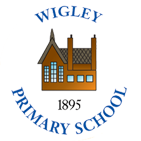 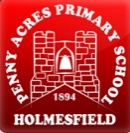 Policy No: C18Revision No:4Policy No: C18Date Issued:October 2016 Policy No: C18Committee:Full GovernorsWritten Calculations PolicyAuthor:HeadteacherWritten Calculations PolicyDate Adopted:October 2021Written Calculations PolicyMinute No:5.10.21, min no 18.7Written Calculations PolicyReview Date:October 2023Objective and strategyConcretePictorialAbstractAdd fractions with the same denominator within one whole 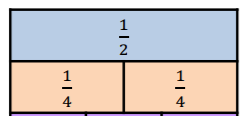 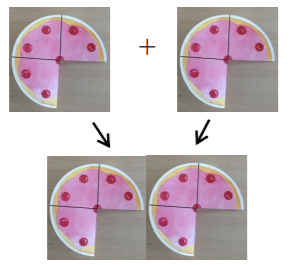 +=Objective and strategyConcretePictorialAbstractRecognise mixed numbers and improper fractions and convert from one form to another                             +                          =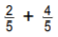 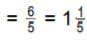 Add fractions with the same denominator and denominators which are multiples of the same number.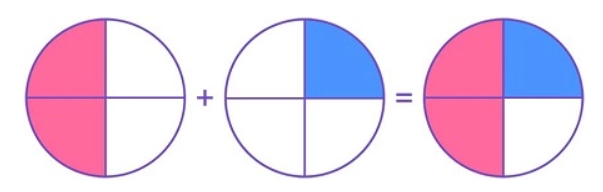  +  = Objective and strategyConcretePictorialAbstractAdd fractions with different denominators and mixed numbers, using the concept of equivalent fractions.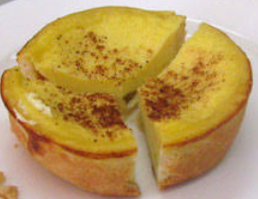 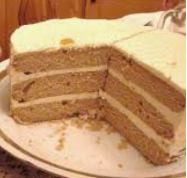  +  = +  =Find the common denominator – 4x3 = 12. Both are factors of 12. =  =  so +  = Objective and strategyConcretePictorialAbstractAdd and subtract fractions with the same denominator. -= Objective and strategyConcretePictorialAbstractSubtract fractions with the same denominator and denominators which are multiples of the same number.2 -    -    = 1 Objective and strategyConcretePictorialAbstractSubtract fractions with different denominators and mixed numbers, using the concept of equivalent fractions.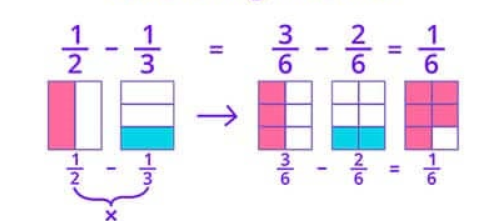  -  =X3                    x2 - = Objective and strategyConcretePictorialAbstractMultiply proper fractions and mixed numbers by whole numbers, supported by materials and diagrams   = 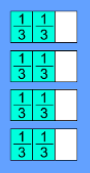  x 4 =or  = 2             2 x 4 x              3 x 1 or 2Objective and strategyConcretePictorialAbstractmultiply simple pairs of proper fractions, writing the answer in its simplest form x = Take  of a shape:Divide each third into quarters:Shade  of the  :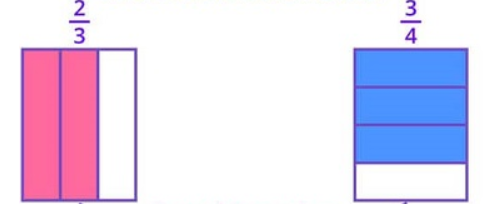 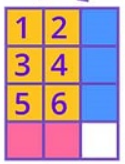 Combine both together = =  x = Multiply the numerators – 2x3=6Multiply the denominators – 3 x 4 =12=  = Objective and strategyConcretePictorialAbstractdivide proper fractions by whole numbersHow many groups of are there in 8 wholes?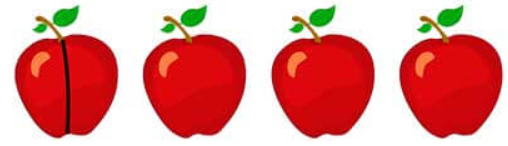 What would be the size of each part if ½ is divided into 4? ÷ 4 =multiplication and division are the inverse so inverse the fraction and inverse the division symbol to multiplication x  = or8 whole ones